附件5“全国学会专业技术人员专业水平评价，分析仪器专业领域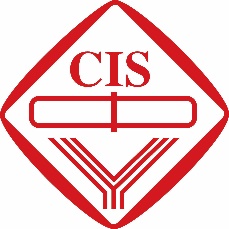 中国仪器仪表学会专业技术人员专业水平评价申请表申请人姓名                    申请人单位                    申请专业                     申请级别       高级工程师     申请情况      □首次申请   □申请       □续期申请 申请日期          年   月   日填表说明本表依据中国科协制定的《专业技术人员工程能力评价标准》，按照《中国仪器仪表学会专业技术人员专业水平评价实施要则》、《中国仪器仪表学会专业水平评价操作规范》的要求而拟定。评价过程遵照“申请人举证，评价专家认证”原则进行。请申请人充分列举相关有效佐证材料以证明自身能力满足《专业技术人员工程能力评价标准》中的各项能力要求。申请情况说明中，首次申请是指第一次参加申请；申请是指非首次提交申请，包括更高级别的申请；续期申请是指所获证书有效期5年期满后，只做有效期延长的申请。申请表表一至五部分请如实填写、签字盖章并提供相应佐证材料附件。申请人可根据实际情况增加表格各栏长度或行数。评审记录表由评审委员会及培训中心统一填写。所有佐证材料附件应统一汇编页码，填写《佐证材料附件清单》，并且按照清单中提示顺序汇集整理。附件为复印件（或照片、扫描件）的，应保证足够清晰度。佐证材料为标准的起草编译、出版书籍、公开发表论文等内容，至少应提供封面、目录及署名页等内容的复印件；佐证材料为项目预研、立项、实施、完成报告等内容，至少应提供项目来源、报告书封面和完成人名单等内容的复印件。请预先网上提交该申请表电子文档（只提交表一至五部分内容），形式审查通过后，请提交两份纸质装订材料。纸质材料装订成册如实填写，不得提供任何虚假信息。所有材料请如实填写，不得提供任何虚假信息，责任自负。-------------------------------------------------------------------------------------------------------------------------诚信承诺本人已认真阅读《专业技术人员工程能力评价标准》、《中国仪器仪表学会专业技术人员专业水平评价实施要则》、《中国仪器仪表学会专业水平评价操作规范》等相关文件，承诺申请表填写内容及附件材料完全属实，若有弄虚作假，自愿承担一切责任。承诺人签字 ：                          年     月     日（手写签名）表一. 申请人基本信息表五. 推荐表评审记录表中国仪器仪表学会专业水平评价评审结论专业技术人员专业水平评价佐证材料附件清单专业技术人员专业水平评价佐证材料附件重要提示：文件中红色文字为申请表填写提示，填写完成后请申请人自行删除。请按照附件清单中开列的证明材料顺序装订材料并标注页码，方便评审时查阅。有效证明举例：评审中的加分项，有效证明较多，加分幅度较大专业评审机构颁发的资格证书已授权专利著作权，申请者为发明人或设计人署名的论文发表或书籍出版标准的起草人专业工作中签署的技术文件、图纸等资料文档无效证明举例：评审中的减分项，无效证明较多，减分幅度较大，不如不加专利申请书、专利受理书无署名的论文无署名的商业合同、项目立项书调研报告等；有署名但无合同执行、项目执行结项验收评估等后续参与到工作中的证明产品使用说明书、检测报告仅有产品图片，施工照片等，但没有参与其工作内容的实质证明材料如果某单一材料没有个人署名，但多个相关材料可以相互佐证，形成完整的“证据链”，足以证明申请者参与了某项工作，也可成为有效证明。但应注意，如果“证据链”均无署名即为无效证明。请在证明材料中，申请者的个人署名处作标引提示，避免评审中被误判为无效证明。姓  名性  别性  别性  别性  别性  别照片照片照片照片曾用名年  龄年  龄年  龄年  龄年  龄照片照片照片照片会员登记号国  籍国  籍国  籍国  籍国  籍照片照片照片照片参加工作时间工作年限工作年限工作年限工作年限工作年限照片照片照片照片移动电话固定电话固定电话固定电话固定电话固定电话照片照片照片照片身份证号码电子邮箱电子邮箱电子邮箱电子邮箱电子邮箱照片照片照片照片申请级别高级工程师高级工程师高级工程师高级工程师通信地址通信地址通信地址通信地址通信地址已获证书名称（一）（一）（一）（一）（二）（二）（二）（二）（二）（二）（二）（二）（三）（三）（三）（三）（三）（三）证书颁发单位颁发时间学习经历学习经历学习经历学习经历学习经历学习经历学习经历学习经历学习经历学习经历学习经历学习经历学习经历学习经历学习经历学习经历学习经历学习经历学习经历就业前学历——参加工作前取得的学历和学位就业前学历——参加工作前取得的学历和学位就业前学历——参加工作前取得的学历和学位就业前学历——参加工作前取得的学历和学位就业前学历——参加工作前取得的学历和学位就业前学历——参加工作前取得的学历和学位就业前学历——参加工作前取得的学历和学位就业前学历——参加工作前取得的学历和学位就业前学历——参加工作前取得的学历和学位就业前学历——参加工作前取得的学历和学位就业前学历——参加工作前取得的学历和学位就业前学历——参加工作前取得的学历和学位就业前学历——参加工作前取得的学历和学位就业前学历——参加工作前取得的学历和学位就业前学历——参加工作前取得的学历和学位就业前学历——参加工作前取得的学历和学位就业前学历——参加工作前取得的学历和学位就业前学历——参加工作前取得的学历和学位就业前学历——参加工作前取得的学历和学位起止时间学校学校学校学校学校学校所学专业所学专业所学专业所学专业所学专业所学专业所学专业所学专业学历学历学历学位请由学历高至低顺序填写请由学历高至低顺序填写请由学历高至低顺序填写请由学历高至低顺序填写请由学历高至低顺序填写请由学历高至低顺序填写继续教育经历——参加工作后取得的学历和学位继续教育经历——参加工作后取得的学历和学位继续教育经历——参加工作后取得的学历和学位继续教育经历——参加工作后取得的学历和学位继续教育经历——参加工作后取得的学历和学位继续教育经历——参加工作后取得的学历和学位继续教育经历——参加工作后取得的学历和学位继续教育经历——参加工作后取得的学历和学位继续教育经历——参加工作后取得的学历和学位继续教育经历——参加工作后取得的学历和学位继续教育经历——参加工作后取得的学历和学位继续教育经历——参加工作后取得的学历和学位继续教育经历——参加工作后取得的学历和学位继续教育经历——参加工作后取得的学历和学位继续教育经历——参加工作后取得的学历和学位继续教育经历——参加工作后取得的学历和学位继续教育经历——参加工作后取得的学历和学位继续教育经历——参加工作后取得的学历和学位继续教育经历——参加工作后取得的学历和学位起止时间学校学校学校学校学校所学专业所学专业所学专业所学专业所学专业所学专业是否脱产是否脱产是否脱产学历学历学历学位请由时间近至远顺序填写请由时间近至远顺序填写请由时间近至远顺序填写请由时间近至远顺序填写请由时间近至远顺序填写专业培训经历——专业知识技能培训等专业培训经历——专业知识技能培训等专业培训经历——专业知识技能培训等专业培训经历——专业知识技能培训等专业培训经历——专业知识技能培训等专业培训经历——专业知识技能培训等专业培训经历——专业知识技能培训等专业培训经历——专业知识技能培训等专业培训经历——专业知识技能培训等专业培训经历——专业知识技能培训等专业培训经历——专业知识技能培训等专业培训经历——专业知识技能培训等专业培训经历——专业知识技能培训等专业培训经历——专业知识技能培训等专业培训经历——专业知识技能培训等专业培训经历——专业知识技能培训等专业培训经历——专业知识技能培训等专业培训经历——专业知识技能培训等专业培训经历——专业知识技能培训等起止时间培训单位培训单位培训单位培训单位培训单位培训单位专业/课程专业/课程专业/课程专业/课程专业/课程专业/课程专业/课程获得证书获得证书获得证书获得证书获得证书请由时间近至远顺序填写请由时间近至远顺序填写请由时间近至远顺序填写请由时间近至远顺序填写请由时间近至远顺序填写请由时间近至远顺序填写表二. 个人工作履历表二. 个人工作履历表二. 个人工作履历表二. 个人工作履历表二. 个人工作履历表二. 个人工作履历表二. 个人工作履历表二. 个人工作履历表二. 个人工作履历表二. 个人工作履历表二. 个人工作履历表二. 个人工作履历表二. 个人工作履历表二. 个人工作履历表二. 个人工作履历表二. 个人工作履历表二. 个人工作履历表二. 个人工作履历表二. 个人工作履历工作经历工作经历工作经历工作经历工作经历工作经历工作经历工作经历工作经历工作经历工作经历工作经历工作经历工作经历工作经历工作经历工作经历工作经历工作经历起止时间工作单位名称工作单位名称工作单位名称工作单位名称工作单位名称工作单位名称工作单位名称工作单位名称工作单位名称工作单位名称工作单位名称工作单位名称工作单位名称本人岗位/职务本人岗位/职务本人岗位/职务本人岗位/职务本人岗位/职务请由时间近至远顺序填写请由时间近至远顺序填写请由时间近至远顺序填写请由时间近至远顺序填写请由时间近至远顺序填写请由时间近至远顺序填写请由时间近至远顺序填写请由时间近至远顺序填写请由时间近至远顺序填写请由时间近至远顺序填写请由时间近至远顺序填写请由时间近至远顺序填写请由时间近至远顺序填写工作单位基本情况及本人工作简介工作单位基本情况及本人工作简介工作单位基本情况及本人工作简介工作单位基本情况及本人工作简介工作单位基本情况及本人工作简介工作单位基本情况及本人工作简介工作单位基本情况及本人工作简介工作单位基本情况及本人工作简介工作单位基本情况及本人工作简介工作单位基本情况及本人工作简介工作单位基本情况及本人工作简介工作单位基本情况及本人工作简介工作单位基本情况及本人工作简介工作单位基本情况及本人工作简介工作单位基本情况及本人工作简介工作单位基本情况及本人工作简介工作单位基本情况及本人工作简介工作单位基本情况及本人工作简介工作单位基本情况及本人工作简介工作单位名称现工作单位现工作单位现工作单位现工作单位现工作单位现工作单位现工作单位本人岗位/职务本人岗位/职务本人岗位/职务本人岗位/职务本人岗位/职务本人岗位/职务单位年收入总额        （万元）        （万元）        （万元）        （万元）        （万元）        （万元）        （万元）上级汇报人/部门上级汇报人/部门上级汇报人/部门上级汇报人/部门上级汇报人/部门上级汇报人/部门单位员工数量技术人员数量技术人员数量下属员工数量下属员工数量下属员工数量下属员工数量下属员工数量在本单位曾经或兼职担任岗位/职务在本单位曾经或兼职担任岗位/职务在本单位曾经或兼职担任岗位/职务在本单位曾经或兼职担任岗位/职务在本单位曾经或兼职担任岗位/职务在本单位曾经或兼职担任岗位/职务在本单位曾经或兼职担任岗位/职务在本单位曾经或兼职担任岗位/职务在本单位曾经或兼职担任岗位/职务在本单位曾经或兼职担任岗位/职务在本单位曾经或兼职担任岗位/职务工作情况介绍：（请重点说明本人所承担的技术项目、科研开发、生产管理、单位管理等内容。）工作情况介绍：（请重点说明本人所承担的技术项目、科研开发、生产管理、单位管理等内容。）工作情况介绍：（请重点说明本人所承担的技术项目、科研开发、生产管理、单位管理等内容。）工作情况介绍：（请重点说明本人所承担的技术项目、科研开发、生产管理、单位管理等内容。）工作情况介绍：（请重点说明本人所承担的技术项目、科研开发、生产管理、单位管理等内容。）工作情况介绍：（请重点说明本人所承担的技术项目、科研开发、生产管理、单位管理等内容。）工作情况介绍：（请重点说明本人所承担的技术项目、科研开发、生产管理、单位管理等内容。）工作情况介绍：（请重点说明本人所承担的技术项目、科研开发、生产管理、单位管理等内容。）工作情况介绍：（请重点说明本人所承担的技术项目、科研开发、生产管理、单位管理等内容。）工作情况介绍：（请重点说明本人所承担的技术项目、科研开发、生产管理、单位管理等内容。）工作情况介绍：（请重点说明本人所承担的技术项目、科研开发、生产管理、单位管理等内容。）工作情况介绍：（请重点说明本人所承担的技术项目、科研开发、生产管理、单位管理等内容。）工作情况介绍：（请重点说明本人所承担的技术项目、科研开发、生产管理、单位管理等内容。）工作情况介绍：（请重点说明本人所承担的技术项目、科研开发、生产管理、单位管理等内容。）工作情况介绍：（请重点说明本人所承担的技术项目、科研开发、生产管理、单位管理等内容。）工作情况介绍：（请重点说明本人所承担的技术项目、科研开发、生产管理、单位管理等内容。）工作情况介绍：（请重点说明本人所承担的技术项目、科研开发、生产管理、单位管理等内容。）工作情况介绍：（请重点说明本人所承担的技术项目、科研开发、生产管理、单位管理等内容。）工作情况介绍：（请重点说明本人所承担的技术项目、科研开发、生产管理、单位管理等内容。）工作单位名称曾就职工作单位一曾就职工作单位一曾就职工作单位一曾就职工作单位一曾就职工作单位一曾就职工作单位一曾就职工作单位一本人岗位/职务本人岗位/职务本人岗位/职务本人岗位/职务本人岗位/职务本人岗位/职务单位年收入总额        （万元）        （万元）        （万元）        （万元）        （万元）        （万元）        （万元）上级汇报人/部门上级汇报人/部门上级汇报人/部门上级汇报人/部门上级汇报人/部门上级汇报人/部门单位员工数量技术人员数量技术人员数量下属员工数量下属员工数量下属员工数量下属员工数量下属员工数量在本单位曾经或兼职担任岗位/职务在本单位曾经或兼职担任岗位/职务在本单位曾经或兼职担任岗位/职务在本单位曾经或兼职担任岗位/职务在本单位曾经或兼职担任岗位/职务在本单位曾经或兼职担任岗位/职务在本单位曾经或兼职担任岗位/职务在本单位曾经或兼职担任岗位/职务在本单位曾经或兼职担任岗位/职务在本单位曾经或兼职担任岗位/职务在本单位曾经或兼职担任岗位/职务工作情况介绍：（请重点说明本人所承担的技术项目、科研开发、生产管理、单位管理等内容。）工作情况介绍：（请重点说明本人所承担的技术项目、科研开发、生产管理、单位管理等内容。）工作情况介绍：（请重点说明本人所承担的技术项目、科研开发、生产管理、单位管理等内容。）工作情况介绍：（请重点说明本人所承担的技术项目、科研开发、生产管理、单位管理等内容。）工作情况介绍：（请重点说明本人所承担的技术项目、科研开发、生产管理、单位管理等内容。）工作情况介绍：（请重点说明本人所承担的技术项目、科研开发、生产管理、单位管理等内容。）工作情况介绍：（请重点说明本人所承担的技术项目、科研开发、生产管理、单位管理等内容。）工作情况介绍：（请重点说明本人所承担的技术项目、科研开发、生产管理、单位管理等内容。）工作情况介绍：（请重点说明本人所承担的技术项目、科研开发、生产管理、单位管理等内容。）工作情况介绍：（请重点说明本人所承担的技术项目、科研开发、生产管理、单位管理等内容。）工作情况介绍：（请重点说明本人所承担的技术项目、科研开发、生产管理、单位管理等内容。）工作情况介绍：（请重点说明本人所承担的技术项目、科研开发、生产管理、单位管理等内容。）工作情况介绍：（请重点说明本人所承担的技术项目、科研开发、生产管理、单位管理等内容。）工作情况介绍：（请重点说明本人所承担的技术项目、科研开发、生产管理、单位管理等内容。）工作情况介绍：（请重点说明本人所承担的技术项目、科研开发、生产管理、单位管理等内容。）工作情况介绍：（请重点说明本人所承担的技术项目、科研开发、生产管理、单位管理等内容。）工作情况介绍：（请重点说明本人所承担的技术项目、科研开发、生产管理、单位管理等内容。）工作情况介绍：（请重点说明本人所承担的技术项目、科研开发、生产管理、单位管理等内容。）工作情况介绍：（请重点说明本人所承担的技术项目、科研开发、生产管理、单位管理等内容。）工作单位名称曾就职工作单位二曾就职工作单位二曾就职工作单位二曾就职工作单位二曾就职工作单位二曾就职工作单位二曾就职工作单位二本人岗位/职务本人岗位/职务本人岗位/职务本人岗位/职务本人岗位/职务本人岗位/职务单位年收入总额        （万元）        （万元）        （万元）        （万元）        （万元）        （万元）        （万元）上级汇报人/部门上级汇报人/部门上级汇报人/部门上级汇报人/部门上级汇报人/部门上级汇报人/部门单位员工数量技术人员数量技术人员数量下属员工数量下属员工数量下属员工数量下属员工数量下属员工数量在本单位曾经或兼职担任岗位/职务在本单位曾经或兼职担任岗位/职务在本单位曾经或兼职担任岗位/职务在本单位曾经或兼职担任岗位/职务在本单位曾经或兼职担任岗位/职务在本单位曾经或兼职担任岗位/职务在本单位曾经或兼职担任岗位/职务在本单位曾经或兼职担任岗位/职务在本单位曾经或兼职担任岗位/职务在本单位曾经或兼职担任岗位/职务在本单位曾经或兼职担任岗位/职务工作情况介绍：（请重点说明本人所承担的技术项目、科研开发、生产管理、单位管理等内容。）工作情况介绍：（请重点说明本人所承担的技术项目、科研开发、生产管理、单位管理等内容。）工作情况介绍：（请重点说明本人所承担的技术项目、科研开发、生产管理、单位管理等内容。）工作情况介绍：（请重点说明本人所承担的技术项目、科研开发、生产管理、单位管理等内容。）工作情况介绍：（请重点说明本人所承担的技术项目、科研开发、生产管理、单位管理等内容。）工作情况介绍：（请重点说明本人所承担的技术项目、科研开发、生产管理、单位管理等内容。）工作情况介绍：（请重点说明本人所承担的技术项目、科研开发、生产管理、单位管理等内容。）工作情况介绍：（请重点说明本人所承担的技术项目、科研开发、生产管理、单位管理等内容。）工作情况介绍：（请重点说明本人所承担的技术项目、科研开发、生产管理、单位管理等内容。）工作情况介绍：（请重点说明本人所承担的技术项目、科研开发、生产管理、单位管理等内容。）工作情况介绍：（请重点说明本人所承担的技术项目、科研开发、生产管理、单位管理等内容。）工作情况介绍：（请重点说明本人所承担的技术项目、科研开发、生产管理、单位管理等内容。）工作情况介绍：（请重点说明本人所承担的技术项目、科研开发、生产管理、单位管理等内容。）工作情况介绍：（请重点说明本人所承担的技术项目、科研开发、生产管理、单位管理等内容。）工作情况介绍：（请重点说明本人所承担的技术项目、科研开发、生产管理、单位管理等内容。）工作情况介绍：（请重点说明本人所承担的技术项目、科研开发、生产管理、单位管理等内容。）工作情况介绍：（请重点说明本人所承担的技术项目、科研开发、生产管理、单位管理等内容。）工作情况介绍：（请重点说明本人所承担的技术项目、科研开发、生产管理、单位管理等内容。）工作情况介绍：（请重点说明本人所承担的技术项目、科研开发、生产管理、单位管理等内容。）工作单位名称曾就职工作单位三曾就职工作单位三曾就职工作单位三曾就职工作单位三曾就职工作单位三曾就职工作单位三曾就职工作单位三本人岗位/职务本人岗位/职务本人岗位/职务本人岗位/职务本人岗位/职务本人岗位/职务单位年收入总额        （万元）        （万元）        （万元）        （万元）        （万元）        （万元）        （万元）上级汇报人/部门上级汇报人/部门上级汇报人/部门上级汇报人/部门上级汇报人/部门上级汇报人/部门单位员工数量技术人员数量技术人员数量下属员工数量下属员工数量下属员工数量下属员工数量下属员工数量在本单位曾经或兼职担任岗位/职务在本单位曾经或兼职担任岗位/职务在本单位曾经或兼职担任岗位/职务在本单位曾经或兼职担任岗位/职务在本单位曾经或兼职担任岗位/职务在本单位曾经或兼职担任岗位/职务在本单位曾经或兼职担任岗位/职务在本单位曾经或兼职担任岗位/职务在本单位曾经或兼职担任岗位/职务在本单位曾经或兼职担任岗位/职务在本单位曾经或兼职担任岗位/职务工作情况介绍：（请重点说明本人所承担的技术项目、科研开发、生产管理、单位管理等内容。）工作情况介绍：（请重点说明本人所承担的技术项目、科研开发、生产管理、单位管理等内容。）工作情况介绍：（请重点说明本人所承担的技术项目、科研开发、生产管理、单位管理等内容。）工作情况介绍：（请重点说明本人所承担的技术项目、科研开发、生产管理、单位管理等内容。）工作情况介绍：（请重点说明本人所承担的技术项目、科研开发、生产管理、单位管理等内容。）工作情况介绍：（请重点说明本人所承担的技术项目、科研开发、生产管理、单位管理等内容。）工作情况介绍：（请重点说明本人所承担的技术项目、科研开发、生产管理、单位管理等内容。）工作情况介绍：（请重点说明本人所承担的技术项目、科研开发、生产管理、单位管理等内容。）工作情况介绍：（请重点说明本人所承担的技术项目、科研开发、生产管理、单位管理等内容。）工作情况介绍：（请重点说明本人所承担的技术项目、科研开发、生产管理、单位管理等内容。）工作情况介绍：（请重点说明本人所承担的技术项目、科研开发、生产管理、单位管理等内容。）工作情况介绍：（请重点说明本人所承担的技术项目、科研开发、生产管理、单位管理等内容。）工作情况介绍：（请重点说明本人所承担的技术项目、科研开发、生产管理、单位管理等内容。）工作情况介绍：（请重点说明本人所承担的技术项目、科研开发、生产管理、单位管理等内容。）工作情况介绍：（请重点说明本人所承担的技术项目、科研开发、生产管理、单位管理等内容。）工作情况介绍：（请重点说明本人所承担的技术项目、科研开发、生产管理、单位管理等内容。）工作情况介绍：（请重点说明本人所承担的技术项目、科研开发、生产管理、单位管理等内容。）工作情况介绍：（请重点说明本人所承担的技术项目、科研开发、生产管理、单位管理等内容。）工作情况介绍：（请重点说明本人所承担的技术项目、科研开发、生产管理、单位管理等内容。）表三. 科技成果及奖励统计表表三. 科技成果及奖励统计表表三. 科技成果及奖励统计表表三. 科技成果及奖励统计表表三. 科技成果及奖励统计表表三. 科技成果及奖励统计表表三. 科技成果及奖励统计表表三. 科技成果及奖励统计表表三. 科技成果及奖励统计表表三. 科技成果及奖励统计表表三. 科技成果及奖励统计表表三. 科技成果及奖励统计表表三. 科技成果及奖励统计表表三. 科技成果及奖励统计表表三. 科技成果及奖励统计表表三. 科技成果及奖励统计表表三. 科技成果及奖励统计表表三. 科技成果及奖励统计表表三. 科技成果及奖励统计表科技奖励名称等级及项目名称科技奖励名称等级及项目名称科技奖励名称等级及项目名称科技奖励名称等级及项目名称奖项评定机构奖项评定机构奖项评定机构奖项评定机构奖项评定机构奖项评定机构奖项评定机构获奖个人排序获奖个人排序获奖个人排序获奖个人排序获奖个人排序获奖时间获奖时间获奖时间起草编译标准名称及标准编号起草编译标准名称及标准编号起草编译标准名称及标准编号起草编译标准名称及标准编号标准发布机构标准发布机构标准发布机构标准发布机构标准发布机构标准发布机构标准发布机构编译个人排序编译个人排序编译个人排序编译个人排序编译个人排序发布时间发布时间发布时间授权专利类型及专利名称授权专利类型及专利名称授权专利类型及专利名称授权专利类型及专利名称授权机构授权机构授权机构授权机构授权机构授权机构授权机构专利个人排序专利个人排序专利个人排序专利个人排序专利个人排序授权时间授权时间授权时间出版书籍名称出版书籍名称出版书籍名称出版书籍名称书籍出版社名称书籍出版社名称书籍出版社名称书籍出版社名称书籍出版社名称书籍出版社名称书籍出版社名称作者个人排序作者个人排序作者个人排序作者个人排序作者个人排序出版时间出版时间出版时间公开发表论文题目公开发表论文题目公开发表论文题目公开发表论文题目发表期刊发表期刊发表期刊发表期刊发表期刊发表期刊发表期刊作者个人排序作者个人排序作者个人排序作者个人排序作者个人排序发表时间发表时间发表时间授权软件著作权名称授权软件著作权名称授权软件著作权名称授权软件著作权名称授权机构授权机构授权机构授权机构授权机构授权机构授权机构授权个人/单位授权个人/单位授权个人/单位授权个人/单位授权个人/单位授权时间授权时间授权时间表四. 社会团体兼职、学术活动及荣誉称号奖励表四. 社会团体兼职、学术活动及荣誉称号奖励表四. 社会团体兼职、学术活动及荣誉称号奖励表四. 社会团体兼职、学术活动及荣誉称号奖励表四. 社会团体兼职、学术活动及荣誉称号奖励表四. 社会团体兼职、学术活动及荣誉称号奖励表四. 社会团体兼职、学术活动及荣誉称号奖励表四. 社会团体兼职、学术活动及荣誉称号奖励表四. 社会团体兼职、学术活动及荣誉称号奖励表四. 社会团体兼职、学术活动及荣誉称号奖励表四. 社会团体兼职、学术活动及荣誉称号奖励表四. 社会团体兼职、学术活动及荣誉称号奖励表四. 社会团体兼职、学术活动及荣誉称号奖励表四. 社会团体兼职、学术活动及荣誉称号奖励表四. 社会团体兼职、学术活动及荣誉称号奖励表四. 社会团体兼职、学术活动及荣誉称号奖励表四. 社会团体兼职、学术活动及荣誉称号奖励表四. 社会团体兼职、学术活动及荣誉称号奖励表四. 社会团体兼职、学术活动及荣誉称号奖励社会兼职单位社会兼职单位社会兼职职务社会兼职职务社会兼职职务社会兼职职务社会兼职职务社会兼职职务社会兼职职务主要工作内容主要工作内容主要工作内容主要工作内容主要工作内容主要工作内容主要工作内容主要工作内容兼职时间兼职时间参与学术活动名称参与学术活动名称活动组织单位活动组织单位活动组织单位活动组织单位活动组织单位活动组织单位活动组织单位参与活动内容参与活动内容参与活动内容参与活动内容参与活动内容参与活动内容参与活动内容参与活动内容参加时间参加时间个人荣誉称号名称个人荣誉称号名称颁发荣誉单位颁发荣誉单位颁发荣誉单位颁发荣誉单位颁发荣誉单位颁发荣誉单位颁发荣誉单位颁发时间 颁发时间 颁发时间 颁发时间 颁发时间 颁发时间 颁发时间 颁发时间 颁发时间 颁发时间 单位推荐 单位推荐 单位推荐 单位推荐 单位推荐 单位推荐 推荐意见：（请对申请人在本单位工作年限、专业技术工作累计年限、近五年专业技术工作所取得的主要成绩以及申报材料的真实性进行说明）推荐单位（公章）： 负 责 人（签字）：　　　　　　                                 年　 　月　 　日推荐意见：（请对申请人在本单位工作年限、专业技术工作累计年限、近五年专业技术工作所取得的主要成绩以及申报材料的真实性进行说明）推荐单位（公章）： 负 责 人（签字）：　　　　　　                                 年　 　月　 　日推荐意见：（请对申请人在本单位工作年限、专业技术工作累计年限、近五年专业技术工作所取得的主要成绩以及申报材料的真实性进行说明）推荐单位（公章）： 负 责 人（签字）：　　　　　　                                 年　 　月　 　日推荐意见：（请对申请人在本单位工作年限、专业技术工作累计年限、近五年专业技术工作所取得的主要成绩以及申报材料的真实性进行说明）推荐单位（公章）： 负 责 人（签字）：　　　　　　                                 年　 　月　 　日推荐意见：（请对申请人在本单位工作年限、专业技术工作累计年限、近五年专业技术工作所取得的主要成绩以及申报材料的真实性进行说明）推荐单位（公章）： 负 责 人（签字）：　　　　　　                                 年　 　月　 　日推荐意见：（请对申请人在本单位工作年限、专业技术工作累计年限、近五年专业技术工作所取得的主要成绩以及申报材料的真实性进行说明）推荐单位（公章）： 负 责 人（签字）：　　　　　　                                 年　 　月　 　日同行专家推荐同行专家推荐同行专家推荐同行专家推荐同行专家推荐同行专家推荐推荐意见：（请对申请人在专业能力、交流能力、职业道德、项目管理能力、领导能力等方面进行说明）推荐意见：（请对申请人在专业能力、交流能力、职业道德、项目管理能力、领导能力等方面进行说明）推荐意见：（请对申请人在专业能力、交流能力、职业道德、项目管理能力、领导能力等方面进行说明）推荐意见：（请对申请人在专业能力、交流能力、职业道德、项目管理能力、领导能力等方面进行说明）推荐意见：（请对申请人在专业能力、交流能力、职业道德、项目管理能力、领导能力等方面进行说明）推荐意见：（请对申请人在专业能力、交流能力、职业道德、项目管理能力、领导能力等方面进行说明）推荐人职称工作单位职务签名/日期123笔试考核成绩笔试考核成绩笔试考核成绩笔试考核成绩笔试考核成绩笔试考核成绩笔试考核成绩笔试考核成绩笔试考核成绩笔试考核成绩笔试考核成绩科目科目1.1.2.2.3.3.3.3.4.成绩成绩初审评价记录初审评价记录初审评价记录初审评价记录初审评价记录初审评价记录初审评价记录初审评价记录初审评价记录初审评价记录初审评价记录专业能力交流能力交流能力交流能力职业道德职业道德职业道德项目管理能力项目管理能力领导能力领导能力面试考核记录面试考核记录面试考核记录面试考核记录面试考核记录面试考核记录面试考核记录面试考核记录面试考核记录面试考核记录面试考核记录面试专家姓名面试专家姓名面试专家姓名工作单位工作单位职称职称职称专业方向专业方向专业方向（说明：本部分是面试专家在阅读完申请材料后，对前述“能力标准达成情况及佐证材料”表格中“评价”一栏尚未能给予评价的项进行调查核实的记录。面试提纲由面试专家在面试前拟定。面试结束后填写“评价”栏成绩。）面试记录（说明：本部分是面试专家在阅读完申请材料后，对前述“能力标准达成情况及佐证材料”表格中“评价”一栏尚未能给予评价的项进行调查核实的记录。面试提纲由面试专家在面试前拟定。面试结束后填写“评价”栏成绩。）面试记录（说明：本部分是面试专家在阅读完申请材料后，对前述“能力标准达成情况及佐证材料”表格中“评价”一栏尚未能给予评价的项进行调查核实的记录。面试提纲由面试专家在面试前拟定。面试结束后填写“评价”栏成绩。）面试记录（说明：本部分是面试专家在阅读完申请材料后，对前述“能力标准达成情况及佐证材料”表格中“评价”一栏尚未能给予评价的项进行调查核实的记录。面试提纲由面试专家在面试前拟定。面试结束后填写“评价”栏成绩。）面试记录（说明：本部分是面试专家在阅读完申请材料后，对前述“能力标准达成情况及佐证材料”表格中“评价”一栏尚未能给予评价的项进行调查核实的记录。面试提纲由面试专家在面试前拟定。面试结束后填写“评价”栏成绩。）面试记录（说明：本部分是面试专家在阅读完申请材料后，对前述“能力标准达成情况及佐证材料”表格中“评价”一栏尚未能给予评价的项进行调查核实的记录。面试提纲由面试专家在面试前拟定。面试结束后填写“评价”栏成绩。）面试记录（说明：本部分是面试专家在阅读完申请材料后，对前述“能力标准达成情况及佐证材料”表格中“评价”一栏尚未能给予评价的项进行调查核实的记录。面试提纲由面试专家在面试前拟定。面试结束后填写“评价”栏成绩。）面试记录（说明：本部分是面试专家在阅读完申请材料后，对前述“能力标准达成情况及佐证材料”表格中“评价”一栏尚未能给予评价的项进行调查核实的记录。面试提纲由面试专家在面试前拟定。面试结束后填写“评价”栏成绩。）面试记录（说明：本部分是面试专家在阅读完申请材料后，对前述“能力标准达成情况及佐证材料”表格中“评价”一栏尚未能给予评价的项进行调查核实的记录。面试提纲由面试专家在面试前拟定。面试结束后填写“评价”栏成绩。）面试记录（说明：本部分是面试专家在阅读完申请材料后，对前述“能力标准达成情况及佐证材料”表格中“评价”一栏尚未能给予评价的项进行调查核实的记录。面试提纲由面试专家在面试前拟定。面试结束后填写“评价”栏成绩。）面试记录（说明：本部分是面试专家在阅读完申请材料后，对前述“能力标准达成情况及佐证材料”表格中“评价”一栏尚未能给予评价的项进行调查核实的记录。面试提纲由面试专家在面试前拟定。面试结束后填写“评价”栏成绩。）面试记录面试记录          专家签名：                           日期：         年   月   日面试记录          专家签名：                           日期：         年   月   日面试记录          专家签名：                           日期：         年   月   日面试记录          专家签名：                           日期：         年   月   日面试记录          专家签名：                           日期：         年   月   日面试记录          专家签名：                           日期：         年   月   日面试记录          专家签名：                           日期：         年   月   日面试记录          专家签名：                           日期：         年   月   日面试记录          专家签名：                           日期：         年   月   日面试记录          专家签名：                           日期：         年   月   日面试记录          专家签名：                           日期：         年   月   日评审委员会结论审核意见经中国仪器仪表学专业水平评价评审委员会对       同志的自然条件、考试成绩、基础知识、技术水平及职业道德的审核，确定该同志      测量控制与仪器仪表高级工程师资格。评审会评委总数      人。投票结果：赞成票数      人、反对票数      人、补充材料      人最后结论：   □通过   □不通过   □补充材料主任签章：                  日期：      年    月    日专业水平评价审批单位意见       授予         同志测量控制与仪器仪表高级工程师资格。中国仪器仪表学会（公章）                       日期：      年    月    日序号附件文件名称页码1身份证复印件（照片面）2已获职称资格证书3就业前学历学位证明4就业后继续教育学历证明5专业知识技能培训证明6所获科技奖励证明7参与标准起草编译证明8所获专利授权证明9出版书籍证明10公开发表论文证明11授权软件著作权证明12社会兼职受聘证明13所获其他个人荣誉奖励证明14参与科研开发、工程项目等专业技术工作证明15参与科研开发、工程项目等专业技术工作证明16参与生产管理、技术服务等专业技术工作证明17其他相关的佐证材料181920